О повышении квалификации преподавателей и концертмейстеров по классу фортепиано ДМШ, ДШИУважаемые коллеги!КАУ «Алтайский государственный Дом народного творчества» проводит курсы повышения квалификации для преподавателей и концертмейстеров в классе фортепиано по дополнительной профессиональной образовательной программе «Современные образовательные технологии и методики обучения игре на фортепиано». Сроки проведения:1 ГРУППА – с 11 по 17 февраля 2020 г.2 ГРУППА – с 25 февраля по 1 марта 2020 г. В рамках курсов повышения квалификации состоится мастер-класс профессора кафедры специального фортепиано Новосибирской государственной консерватории (академии) им. М.И. Глинки (Новосибирск) Смешко Ларисы Владимировны. Предварительная запись учащихся ДМШ, ДШИ для участия в мастер-классе производится по телефону 8(3852) 63-48-07. В программе курсов также состоятся занятия по методике преподавания в классе фортепиано, практические занятия, открытые уроки с учащимися ДМШ, ДШИ. По итогам обучения слушателям выдается Удостоверение государственного образца о повышении квалификации в количестве                     72 часов.Для участия в курсах необходимо до 5 февраля 2020 г. прислать Заявку (форма заявки прилагается) на e-mail: cntd_opk@mail.ru или сообщить по тел. 8(3852) 63-48-07 (Петровская Юлия Николаевна). Аккредитационный взнос за участие в курсах составляет 2500 руб. Оплата возможна наличными при регистрации или перечислением (для подготовки документов на оплату необходимо выслать реквизиты учреждения на e-mail: cntd_opk@mail.ru).Регистрация слушателей курсов будет проходить 11 (25) февраля с 10.00 до 12.00 ч. по адресу: г. Барнаул, ул. Ползунова, 41 – сектор повышения квалификации Алтайского государственного Дома народного творчества. Начало обучения 11 (25) февраля в 12.00 часов. Завершение обучения 17 февраля (1 марта) в 16.00 часов.По прибытии на курсы слушателю необходимо иметь:1. Копию документа об образовании (диплом о среднем профессиональном или высшем образовании); 2. Свидетельство о заключении брака (если менялась фамилия);3. Заполненный и подписанный договор об оказании платных образовательных услуг (составленный договор мы вам высылаем в формате Word) слушатель привозит с собой, 2-й экземпляр договора слушатель получает при регистрации.За слушателями сохраняется средняя месячная заработная плата. Командировочные расходы и проживание осуществляется за счет направляющей стороны. ЗАЯВКА участника курсов повышения квалификацииЗаполненную заявку необходимо направить по e-mail: cntd_opk@mail.ru. т. 8(3852) 63-48-07 (Петровская Юлия Николаевна).МИНИСТЕРСТВО КУЛЬТУРЫАЛТАЙСКОГО КРАЯКРАЕВОЕ АВТОНОМНОЕ УЧРЕЖДЕНИЕ «АЛТАЙСКИЙ ГОСУДАРСТВЕННЫЙ ДОМ НАРОДНОГО ТВОРЧЕСТВА» (КАУ АГДНТ)ул. Ползунова, 41, г. Барнаул,  656043,тел./факс 8(3852) 62-83-31МИНИСТЕРСТВО КУЛЬТУРЫАЛТАЙСКОГО КРАЯКРАЕВОЕ АВТОНОМНОЕ УЧРЕЖДЕНИЕ «АЛТАЙСКИЙ ГОСУДАРСТВЕННЫЙ ДОМ НАРОДНОГО ТВОРЧЕСТВА» (КАУ АГДНТ)ул. Ползунова, 41, г. Барнаул,  656043,тел./факс 8(3852) 62-83-31МИНИСТЕРСТВО КУЛЬТУРЫАЛТАЙСКОГО КРАЯКРАЕВОЕ АВТОНОМНОЕ УЧРЕЖДЕНИЕ «АЛТАЙСКИЙ ГОСУДАРСТВЕННЫЙ ДОМ НАРОДНОГО ТВОРЧЕСТВА» (КАУ АГДНТ)ул. Ползунова, 41, г. Барнаул,  656043,тел./факс 8(3852) 62-83-31МИНИСТЕРСТВО КУЛЬТУРЫАЛТАЙСКОГО КРАЯКРАЕВОЕ АВТОНОМНОЕ УЧРЕЖДЕНИЕ «АЛТАЙСКИЙ ГОСУДАРСТВЕННЫЙ ДОМ НАРОДНОГО ТВОРЧЕСТВА» (КАУ АГДНТ)ул. Ползунова, 41, г. Барнаул,  656043,тел./факс 8(3852) 62-83-31Руководителям муниципальных органов культуры районов и городов краяРуководителям ДМШ, ДШИ21.01.2020 г.21.01.2020 г.№02Руководителям муниципальных органов культуры районов и городов краяРуководителям ДМШ, ДШИНа №Руководителям муниципальных органов культуры районов и городов краяРуководителям ДМШ, ДШИДиректор 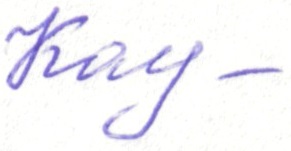 Карпова Е.В.Сведения об участникеСведения об участнике1.Ф.И.О. участника, паспортные данные, (полностью) место регистрации, моб. телефон.2.Место работы, должность3.Вид оплаты (наличными или перечислением)если перечислением, то указать реквизиты учреждения